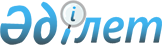 Сандықтау аудандық мәслихатының 2009 жылғы 22 желтоқсандағы № 16/1 "2010-2012 жылдарға арналған аудандық бюджет туралы" шешіміне өзгерістер мен толықтыру енгізу туралы
					
			Күшін жойған
			
			
		
					Ақмола облысы Сандықтау аудандық мәслихатының 2010 жылғы 23 шілдедегі № 20/2 шешімі. Ақмола облысы Сандықтау ауданының Әділет басқармасында 2010 жылғы 3 тамызда № 1-16-111 тіркелді. Күші жойылды - Ақмола облысы Сандықтау аудандық мәслихатының 2011 жылғы 29 наурыздағы № 25/13 шешімімен

      Ескерту. Күші жойылды - Ақмола облысы Сандықтау аудандық мәслихатының 2011.03.29 № 25/13 шешімімен

      Қазақстан Республикасының 2008 жылғы 4 желтоқсандағы Бюджет кодексінің 106 бабының 2 тармағының 4 тармақшасына, «Қазақстан Республикасындағы жергілікті мемлекеттік басқару және өзін-өзі басқару туралы» Қазақстан Республикасының 2001 жылғы 23 қаңтардағы Заңының 6 бабының 1 тармағының 1 тармақшасына сәйкес, Сандықтау аудандық мәслихаты ШЕШІМ ЕТТІ:



      1. Сандықтау аудандық мәслихатының «2010-2012 жылдарға арналған аудандық бюджет туралы» 2009 жылғы 22 желтоқсандағы № 16/1 (нормативтік құқықтық актілерді мемлекеттік тіркеудің тізілімінде 1-16-101 тіркелген, 2010 жылғы 13 қаңтардағы «Сандыктауские вести» газетінде жарияланған) шешіміне келесі өзгерістер мен толықтыру енгізілсін:



      1 тармақта:

      1 тармақшадағы:

      «1248467» цифрлары «1269113,2» цифрларына ауыстырылсын;

      «1043043» цифрлары «1063689,2» цифрларына ауыстырылсын;

      2 тармақшадағы:

      «1275611,4» цифрлары «1296257,6» цифрларына ауыстырылсын;



      4 тармақтағы:

      «66995» цифрлары «70384,2» цифрларына ауыстырылсын;

      он төртінші абзац келесі редакцияда баяндалсын:

      «534,7 мың теңге – Сандықтау ауданының аз қамтамасыз етілген және көп балалы отбасыларының студенттеріне колледждерде оқуына төлеуге»;

      «5876» цифрлары «5747» цифрларына ауыстырылсын;

      келесі мазмұнда жолмен толықтырсын:

      «3760,5 мың теңге – Балкашин селосында 120 орынды бала бақша құрылысын салу жобасы бойынша жобалау-сметалық құжаттамалар әзірлеуге және мемлекеттік сараптама жүргізуге»;



      5 тармақтағы:

      «88206» цифрлары «105463» цифрларына ауыстырылсын;

      «30000» цифрлары «47257» цифрларына ауыстырылсын;



      жоғарыда аталған шешімнің 1 қосымшасы осы шешімнің қосымшасына сәйкес жаңа редакцияда баяндалсын.



      2. Осы шешім Ақмола облысы Сандықтау ауданының Әділет басқармасында мемлекеттік тіркелген күнінен бастап күшіне енеді және 2010 жылдың 1 қаңтарынан бастап қолданысқа енгізіледі.      Аудандық мәслихат

      сессиясының төрайымы                       Б.Сейтжанова      Аудандық мәслихат

      хатшысы                                    Ш.Сабержанов      «КЕЛІСІЛДІ»      Сандықтау ауданы

      әкімінің міндетін атқарушы                 В.Горохводацкий      «Сандықтау ауданының

      экономика және бюджеттік

      жоспарлау бөлімі»

      мемлекеттік мекемесінің бастығы            Н.Мурашиди

Сандықтау аудандық мәслихатының

2010 жылғы 23 шілдедегі № 20/2

шешіміне 1 қосымша

Сандықтау аудандық мәслихатының

2009 жылғы 22 желтоқсандағы № 16/1

шешіміне 1 қосымша 2010 жылға арналған аудан бюджеті
					© 2012. Қазақстан Республикасы Әділет министрлігінің «Қазақстан Республикасының Заңнама және құқықтық ақпарат институты» ШЖҚ РМК
				санаттарсанаттарсанаттарсанаттар2010 жылсомасыныптарсыныптарсыныптар2010 жылсомасыныпшасыныпша2010 жылсомаАтаулар2010 жылсома12345I. Кірістер1269113,21Салықтық түсімдер18850901Табыс салығы88122Жеке табыс салығы881203Әлеуметтік салық1063471Әлеуметтік салық10634704Меншікке салынатын салықтар602021Мүлікке салынатын салықтар323113Жер салығы27454Көлік құралдарына салынатын салық232825Бірыңғай жер салығы186405Тауарларға, жұмыстарға және қызметтерге салынатын ішкі салықтар114642Акциздер5533Табиғи және басқа ресурстарды пайдаланғаны үшін түсетін түсімдер90004Кәсіпкерлік және кәсіби қызметті жүргізгені үшін алынатын алымдар191108Заңдық мәнді іс-әрекеттерді жасағаны және (немесе) оған уәкілеттігі бар мемлекеттік органдар немесе лауазымды адамдар құжаттар бергені үшін алынатын міндетті төлемдер16841Мемлекеттік баж16842Салықтық емес түсімдер1291501Мемлекеттік меншіктен түсетін кірістер13105Мемлекет меншігіндегі мүлікті жалға беруден түсетін кірістер131004Мемлекеттік бюджеттен қаржыландырылатын, сондай-ақ Қазақстан Республикасы Ұлттық Банкінің бюджетінен (шығыстар сметасынан) ұсталатын және қаржыландырылатын мемлекеттік мекемелер салатын айыппұлдар, өсімпұлдар, санкциялар, өндіріп алулар115001Мұнай секторы ұйымдарынан түсетін түсімдерді қоспағанда, мемлекеттік бюджеттен қаржыландырылатын, сондай-ақ Қазақстан Республикасы Ұлттық Банкінің бюджетінен (шығыстар сметасынан) ұсталатын және қаржыландырылатын мемлекеттік мекемелер салатын айыппұлдар, өсімпұлдар, санкциялар, өндіріп алулар1150006Басқа да салықтық емес түсімдер1051Басқа да салықтық емес түсімдер1053Негізгі капиталды сатудан түсетін түсімдер400003Жерді және материалдық емес активтерді сату40001Жерді сату20002Материалдық емес активтерді сату20004Трансферттердің түсімдері1063689,202Мемлекеттік басқарудың жоғары тұрған органдарынан түсетін трансферттер1063689,22Облыстық бюджеттен түсетін трансферттер1063689,2атқарымдық топатқарымдық топатқарымдық топатқарымдық топатқарымдық топ2010

жыл

сомашағ. топшағ. топшағ. топшағ. топ2010

жыл

сомамекемемекемемекеме2010

жыл

сомабағдарламабағдарлама2010

жыл

сома123456II. Шығындар1296257,601Жалпы сипаттағы мемлекеттік қызметтер164261,41Мемлекеттiк басқарудың жалпы функцияларын орындайтын өкiлдi, атқарушы және басқа органдар143757,4112Аудан (облыстық маңызы бар қала) мәслихатының аппараты10429001Аудан (облыстық маңызы бар қала) мәслихатының қызметін қамтамасыз ету жөніндегі қызметтер10429122Аудан (облыстық маңызы бар қала) әкімінің аппараты35382,4001Аудан (облыстық маңызы бар қала) әкімінің қызметін қамтамасыз ету жөніндегі қызметтер35232,4004Мемлекеттік органдарды материалдық- техникалық жарақтандыру150123Қаладағы аудан, аудандық маңызы бар қала, кент, аул (село), ауылдық (селолық) округ әкімінің аппараты97946001Қаладағы аудан, аудандық маңызы бар қаланың, кент, ауыл (село), ауылдық (селолық) округ әкімінің қызметін қамтамасыз ету жөніндегі қызметтер96296023Мемлекеттік органдарды материалдық- техникалық жарақтандыру16502Қаржылық қызмет10451452Ауданның (облыстық маңызы бар қаланың) қаржы бөлімі10451001Аудандық бюджетті орындау және коммуналдық меншікті (облыстық маңызы бар қала) саласындағы мемлекеттік саясатты іске асыру жөніндегі қызметтер8822003Салық салу мақсатында мүлікті бағалауды жүргізу197004Біржолғы талондарды беру жөніндегі жұмысты және біржолғы талондарды іске асырудан сомаларды жинаудың толықтығын қамтамасыз етуді ұйымдастыру 14325Жоспарлау және статистикалық қызмет10053453Ауданның (облыстық маңызы бар қаланың) экономика және бюджеттік жоспарлау бөлімі10053001Экономикалық саясатты, мемлекеттік жоспарлау жүйесін қалыптастыру және дамыту және аудандық (облыстық маңызы бар қаланы) басқару саласындағы мемлекеттік саясатты іске асыру жөніндегі қызметтер10053005Мемлекеттік органдарды материалдық-техникалық жарақтандыру002Қорғаныс16911Әскери мұқтаждар1691122Аудан (облыстық маңызы бар қала) әкімінің аппараты1691005Жалпыға бірдей әскери міндетті атқару шеңберіндегі іс-шаралар169103Қоғамдық тәртіп, қауіпсіздік, құқықтық, сот, қылмыстық- атқару қызметі 4801Құқық қорғау қызметі480458Ауданның (облыстық маңызы бар қаланың) тұрғын үй-коммуналдық шаруашылығы, жолаушылар көлігі және автомобиль жолдары бөлімі480021Елді мекендерде жол жүрісі қауіпсіздігін қамтамасыз ету48004Білім беру743439,52Бастауыш, негізгі орта және жалпы орта білім беру674985464Ауданның (облыстық маңызы бар қаланың) білім беру бөлімі674985003Жалпы білім беру661189006Балаларға қосымша білім беру 137969Білім беру саласындағы өзге де қызметтер68454,5464Ауданның (облыстық маңызы бар қаланың) білім беру бөлімі63828001Жергілікті деңгейде білім беру саласындағы мемлекеттік саясатты іске асыру жөніндегі қызметтер7814005Ауданның (облыстық маңызы бар қаланың) мемлекеттік білім беру мекемелер үшін оқулықтар мен оқу-әдiстемелiк кешендерді сатып алу және жеткізу8757011Өңірлік жұмыспен қамту және кадрларды қайта даярлау стратегиясын іске асыру шеңберінде білім беру объектілерін күрделі, ағымды жөндеу47257467Ауданның (облыстық маңызы бар қаланың) құрылыс бөлімі4626,5037Білім беру объектілерін салу және реконструкциялау4626,506Әлеуметтік көмек және әлеуметтік қамсыздандыру 60934,72Әлеуметтік көмек49643,7451Ауданның (облыстық маңызы бар қаланың) жұмыспен қамту және әлеуметтік бағдарламалар бөлімі49643,7002Еңбекпен қамту бағдарламасы13210005Мемлекеттiк атаулы әлеуметтік көмек3599006Тұрғын үй көмегі1585007Жергілікті өкілетті органдардың шешімі бойынша мұқтаж азаматтардың жекелеген топтарына әлеуметтік көмек7298,7010Үйден тәрбиеленіп оқытылатын мүгедек балаларды материалдық қамтамасыз ету297014Мұқтаж азаматтарға үйде әлеуметтік көмек көрсету299201618 жасқа дейінгі балаларға мемлекеттік жәрдемақылар4417017Мүгедектерді оңалту жеке бағдарламасына сәйкес, мұқтаж мүгедектерді міндетті гигиеналық құралдармен қамтамасыз етуге, және ымдау тілі мамандарының, жеке көмекшілердің қызмет көрсету1459019Ұлы Отан соғысындағы Жеңістің 65 жылдығына орай Ұлы Отан соғысының қатысушылары мен мүгедектеріне Тәуелсіз Мемлекеттер Достастығы елдері бойынша, Қазақстан Республикасының аумағы бойынша жол жүруін, сондай-ақ оларға және олармен бірге жүретін адамдарға Мәскеу, Астана қалаларында мерекелік іс-шараларға қатысуы үшін тамақтануына, тұруына, жол жүруіне арналған шығыстарын төлеуді қамтамасыз ету358020Ұлы Отан соғысындағы Жеңістің 65 жылдығына орай Ұлы Отан соғысының қатысушылары мен мүгедектеріне, сондай-ақ оларға теңестірілген, оның ішінде майдандағы армия құрамына кірмеген, 1941 жылғы 22 маусымнан бастап 1945 жылғы 3 қыркүйек аралығындағы кезеңде әскери бөлімшелерде, мекемелерде, әскери-оқу орындарында әскери қызметтен өткен, запасқа босатылған (отставка), «1941-1945 жж. Ұлы Отан соғысында Германияны жеңгенi үшiн» медалімен немесе «Жапонияны жеңгені үшін» медалімен марапатталған әскери қызметшілерге, Ұлы Отан соғысы жылдарында тылда кемінде алты ай жұмыс істеген (қызметте болған) адамдарға біржолғы материалдық көмек төлеу144289Әлеуметтік көмек және әлеуметтік қамтамасыз ету салаларындағы өзге де қызметтер11291451Ауданның (облыстық маңызы бар қаланың) жұмыспен қамту және әлеуметтік бағдарламалар бөлімі11291001Жергілікті деңгейде халық үшін әлеуметтік бағдарламаларды жұмыспен қамтуды қамтамасыз етуді іске асыру саласындағы мемлекеттік саясатты іске асыру жөніндегі қызметтер 11117011Жәрдемақыларды және басқа да әлеуметтік төлемдерді есептеу,төлеу мен жеткізу бойынша қызметтерге ақы төлеу17407Тұрғын үй - коммуналдық шаруашылық10261601Тұрғын үй шаруашылығы39500467Ауданның (облыстық маңызы бар қаланың) құрылыс бөлімі39500003Мемлекеттік коммуналдық тұрғын үй қорының тұрғын үй құрылысы және (немесе) сатып алу25000004Инженерлік коммуникациялық инфрақұрылымды дамыту, жайластыру және (немесе) сатып алу145002Коммуналдық шаруашылық48288458Ауданның (облыстық маңызы бар қаланың) тұрғын үй-коммуналдық шаруашылығы, жолаушылар көлігі және автомобиль жолдары бөлімі44922012Сумен жабдықтау және су бөлу жүйесінің қызмет етуі5183026Ауданның (облыстық маңызы бар қаланың) коммуналдық меншігіндегі жылу жүйелерін қолдануды ұйымдастыру5133030Өңірлік жұмыспен қамту және кадрларды қайта даярлау стратегиясын іске асыру шеңберінде инженерлік коммуникациялық инфрақұрылымды жөндеу және елді-мекендерді көркейту34606467Ауданның (облыстық маңызы бар қаланың) құрылыс бөлімі3366006Сумен жабдықтау жүйесін дамыту33663Елді-мекендерді көркейту14828123Қаладағы аудан, аудандық маңызы бар қала, кент, ауыл (село), ауылдық (селолық) округ әкімінің аппараты8716008Елді мекендерде көшелерді жарықтандыру3560009Елді мекендердің санитариясын қамтамасыз ету5100010Жерлеу орындарын күтіп-ұстау және туысы жоқ адамдарды жерлеу56458Ауданның (облыстық маңызы бар қаланың) тұрғын үй-коммуналдық шаруашылығы, жолаушылар көлігі және автомобиль жолдары бөлімі510016Елді мекендердің санитариясын қамтамасыз ету510467Ауданның (облыстық маңызы бар қаланың) құрылыс бөлімі5602007Қаланы және елді мекендерді көркейтуді дамыту560208Мәдениет, спорт, туризм және ақпараттық кеңістік1076431Мәдениет саласындағы қызмет68127455Ауданның (облыстық маңызы бар қаланың) мәдениет және тілдерді дамыту бөлімі68127003Мәдени-демалыс жұмысын қолдау681272Спорт3397465Ауданның (облыстық маңызы бар қаланың) дене шынықтыру және спорт бөлімі3397006Аудандық (облыстық маңызы бар қалалық) деңгейде спорттық жарыстар өткізу110007Әртүрлі спорт түрлері бойынша аудан (облыстық маңызы бар қала) құрама командаларының мүшелерін дайындау және олардың облыстық спорт жарыстарына қатысуы32873Ақпараттық кеңістік24528455Ауданның (облыстық маңызы бар қаланың) мәдениет және тілдерді дамыту бөлімі20144006Аудандық (қалалық) кітапханалардың жұмыс істеуі 16141007Мемлекеттік тілді және Қазақстан халықтарының басқа да тілді дамыту4003456Ауданның (облыстық маңызы бар қаланың) ішкі саясат бөлімі4384002Газеттер мен журналдар арқылы мемлекеттік ақпараттық саясат жүргізу 43849Мәдениет, спорт, туризм және ақпараттық кеңiстiктi ұйымдастыру жөнiндегi өзге де қызметтер11591455Ауданның (облыстық маңызы бар қаланың) мәдениет және тілдерді дамыту бөлімі5174001Жергілікті деңгейде тілдерді және мәдениетті дамыту саласындағы мемлекеттік саясатты іске асыру жөніндегі қызметтер5174456Ауданның (облыстық маңызы бар қаланың) ішкі саясат бөлімі3382001Жергілікті деңгейде аппарат, мемлекеттілікті нығайту және азаматтардың әлеуметтік сенімділігін қалыптастыруда мемлекеттік саясатты іске асыру жөніндегі қызметтер3260003Жастар саясаты саласындағы өңірлік бағдарламаларды іске асыру122465Ауданның (облыстық маңызы бар қаланың) дене шынықтыру және спорт бөлімі3035001Жергілікті деңгейде мәдениет және тілдерді дамыту саласындағы мемлекеттік саясатты іске асыру жөніндегі қызметтер303510Ауыл, су, орман, балық шаруашылығы, ерекше қорғалатын табиғи аумақтар, қоршаған ортаны және жануарлар дүниесін қорғау, жер қатынастары276131Ауыл шаруашылығы15172462Ауданның (облыстық маңызы бар қаланың) ауыл шаруашылық бөлімі11407001Жергілікті деңгейде ауыл шаруашылығы саласындағы мемлекеттік саясатты іске асыру жөніндегі қызметтер 8894099Республикалық бюджеттен берілетін нысаналы трансферттер есебiнен ауылдық елді мекендер саласының мамандарын әлеуметтік қолдау шараларын іске асыру 2513473Ауданның (облыстық маңызы бар қаланың) ветеринария бөлімі3765001Жергілікті деңгейде ветеринария саласындағы мемлекеттік саясатты іске асыру жөніндегі қызметтер3265004Мемлекеттік органдарды материалдық-техникалық жарақтандыру5006Жер қатынастары4399463Ауданның (облыстық маңызы бар қаланың) жер қатынастары бөлімі4399001Аудан (облыстық маңызы бар қала) аумағында жер қатынастарын реттеу саласындағы мемлекеттік саясатты іске асыру жөніндегі қызметтер43999Ауыл, су, орман, балық шаруашылығы және қоршаған ортаны қорғау мен жер қатынастары саласындағы өзге де қызметтер8042473Ауданның (облыстық маңызы бар қаланың) ветеринария бөлімі8042011Эпизоотияға қарсы іс-шаралар жүргізу804211Өнеркәсіп, сәулет, қала құрылысы және құрылыс қызметі 69002Сәулет, қала құрылысы және құрылыс қызметі6900467Ауданның (облыстық маңызы бар қаланың) құрылыс бөлімі4257001Құрылыс, сәулет және қала құрылысы бөлімінің қызметін қамтамасыз ету жөніндегі қызметтер4257468Ауданның (облыстық маңызы бар қаланың) сәулет және қала құрылысы бөлімі2643001Жергілікті деңгейде сәулет және қала құрылысы саласындағы мемлекеттік саясатты іске асыру жөніндегі қызметтер2493005Мемлекеттік органдарды материалдық-техникалық жарақтандыру15012Көлік және коммуникация243681Автомобиль көлігі4368123Қаладағы аудан, аудандық маңызы бар қала, кент, аул (село), ауылдық (селолық) округ әкімінің аппараты1806013Аудандық маңызы бар қалаларда, кенттерде, ауылдарда (селоларда), ауылдық (селолық) округтерде автомобиль жолдарының жұмыс істеуін қамтамасыз ету1806458Ауданның тұрғын үй-коммуналдық шаруашылығы, жолаушылар көлігі және автомобиль жолдары бөлімі2562023Автомобиль жолдарының жұмыс істеуін қамтамасыз ету25629Көлік және коммуникациялар саласындағы өзге де қызметтер20000123Қаладағы аудан, аудандық маңызы бар қала, кент, аул (село), ауылдық (селолық) округ әкімінің аппараты10000020Өңірлік жұмыспен қамту және кадрларды қайта даярлау стратегиясын іске асыру шеңберінде елді- мекендер көшелерін жөндеу және ұстау10000458Ауданның тұрғын үй-коммуналдық шаруашылығы, жолаушылар көлігі және автомобиль жолдары бөлімі10000008Өңірлік жұмыспен қамту және кадрларды қайта даярлау стратегиясын іске асыру шеңберінде аудандық маңызы бар автомобиль жолдарын, қала және елді-мекендер көшелерін жөндеу және ұстау1000013Басқалар132403Кәсіпкерлік қызметті қолдау және бәсекелестікті қорғау3965469Ауданның (облыстық маңызы бар қаланың) кәсіпкерлік бөлімі3965001Жергілікті деңгейде кәсіпкерлік пен өнеркәсіпті дамыту саласындағы мемлекеттік саясатты іске асыру жөніндегі қызметтер39659Басқалар9275452Ауданның (облыстық маңызы бар қаланың) қаржы бөлімі4008012Ауданның (облыстық маңызы бар қаланың) жергілікті атқарушы органының резерві4008458Ауданның (облыстық маңызы бар қаланың) тұрғын үй-коммуналдық шаруашылығы, жолаушылар көлігі және автомобиль жолдары бөлімі5267001Жергілікті деңгейде тұрғын үй-коммуналдық шаруашылығы, жолаушылар көлігі және автомобиль жолдары саласындағы мемлекеттік саясатты іске асыру жөніндегі қызметтер526715Трансферттер430711Трансферттер43071452Ауданның (облыстық маңызы бар қаланың) қаржы бөлімі43071006Нысаналы пайдаланылмаған (толық пайдаланылмаған) трансферттерді қайтару4140020Бюджет саласындағы еңбекақы төлеу қорының өзгеруіне байланысты жоғары тұрған бюджеттерге берілетін ағымдағы нысаналы трансферттер38931III. Таза бюджеттік несиелер17804Бюджеттік кредиттер1780410Ауыл, су, орман, балық шаруашылығы, ерекше қорғалатын табиғи аумақтар, қоршаған ортаны және жануарлар дүниесін қорғау, жер қатынастары178041Ауыл шаруашылығы17804462Ауданның (облыстық маңызы бар қаланың) ауыл шаруашылық бөлімі17804008Ауылдық елді мекендердің әлеуметтік саласының мамандарын әлеуметтік қолдау шараларын іске асыру үшін жергілікті атқарушы органдарға берілетін бюджеттік кредиттер17804IV. Қаржылық активтерімен болатын операциялар бойынша сальдо 8820Қаржы активтерін сатып алу882013Басқалар882009Басқалар8820452Ауданның (облыстық маңызы бар қаланың) қаржы бөлімі8820014Заңды тұлғалардың жарғылық капиталын қалыптастыру немесе ұлғайту8820V. Бюджеттің тапшылығы(профицит)-53768,4VI. Бюджеттің тапшылығын қаржыландыру профицитті пайдалану53768,47Қарыздар түсімі1780401Мемлекеттік ішкі қарыздар178042Қарыз алу келісім-шарттары178048Бюджет қаражаттарының пайдаланылатын қалдықтары35964,4801Бюджет қаражаты қалдықтары35964,41Бюджет қаражатының бос қалдықтары35964,4